Colegio Emilia RiquelmeTecnología e informática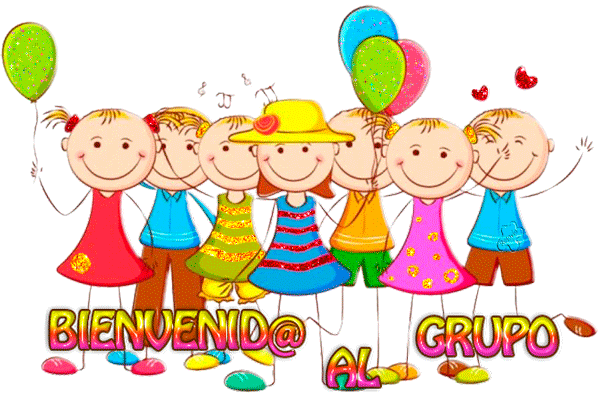 Grado: 2Gracias por su apoyo.Un saludo enorme y Dios los guarde.Nuestra clase en el horario normal  los martes de 10:30 a 11:30 am.(Los correos por si se presentan inquietudes).Correo: protecnologia11@gmail.com, pbustamante@campus.com.coFecha 21 de abril 2020Saludo: Las extraño mucho, Dios las bendiga.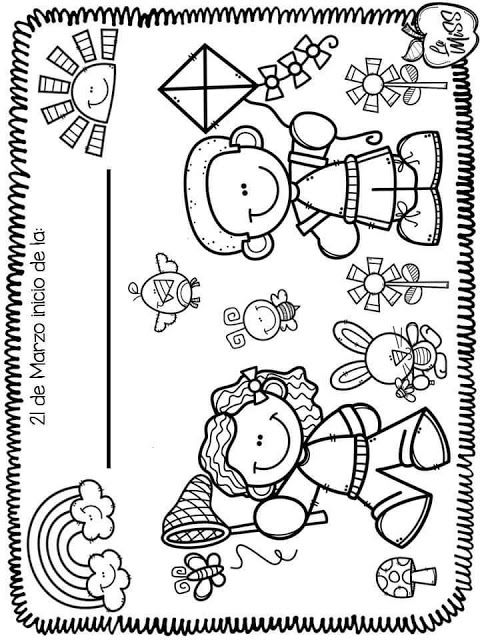 Tema: presentación del 2 periodo y desempeños.Esta actividad es para dibujar o pegar la imagen y copiar en el cuaderno.Imagen del segundo periodo. Diviértete. (la puedes dibujar en el cuaderno y luego pintar) o imprimir si te queda fácil.Desempeños del 2 periodo. Debes copiarlos en el cuaderno:Identificar herramientas que, como extensión de partes de mi cuerpo, me ayudan a realizar tareas de transformación de materiales.Clasifico y describo artefactos de mi entorno según sus características físicas, uso y procedencia. Identifico la computadora como artefacto tecnológico para la información y la comunicación, y la utilizo en diferentes actividades.Indago cómo están construidos y cómo funcionan algunos artefactos de uso cotidiano.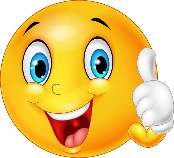 Si copiaste todo en el cuaderno, Muy bien ha sido todo por hoy. Felicitaciones.